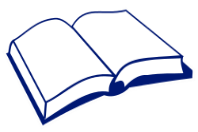 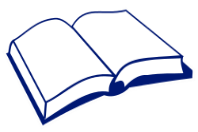 Audit of Continuing Professional Development (CPD)20_ _ / 20_ _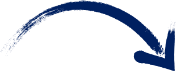 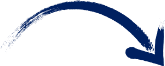 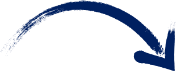 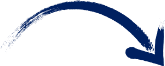 FocusY/NNext StepsRelationshipsLearning for TeachingStudent NeedsAssessment for LearningResources & EquipmentPlanning & OrganisationClimate for Learning35+30252015105ASDAD/HDDyslexia